Tööleht “Kuidas maailmas koos elada?”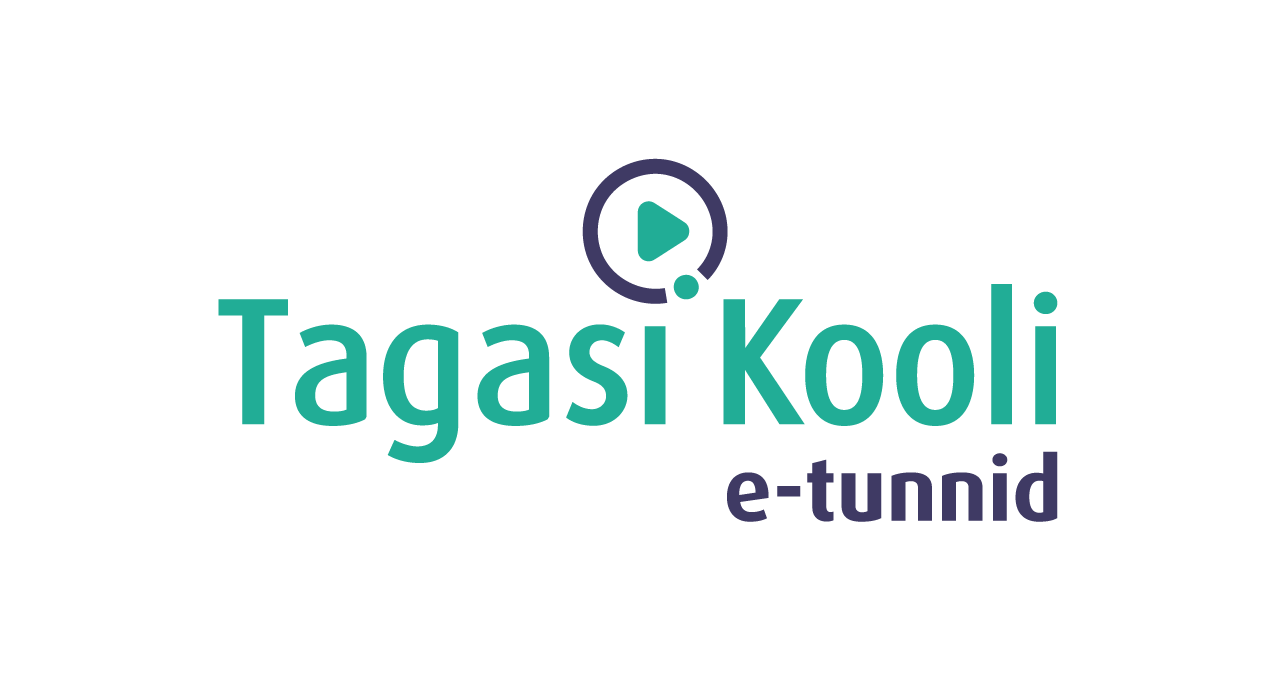 Maailm on suur ja lai. Praeguseks elab planeedil Maa lausa 8 miljardit inimest ja igaüks meist on omamoodi eriline. Selles e-tunnis jagab näitleja ja loodusesõber Henessi Schmidt meiega oma lugusid Aafrikast, heategevusest ja Senegali fotokunstnik Omar Victor Diopi näitusest Fotografiskas. Avastame, kui suur on maailm, kui erinevalt me kõik seda kogeme, kuidas me kõik teineteisega seotud oleme ning kuidas meie väikene abi ja headus maailmas suuri asju teha saab.Kasuta töölehte nii:  enne otseülekannet vii ennast teema lainele; otseülekande ajal küsi esinejalt küsimusi;   pärast otseülekannet lahenda ülesanded. ENNE OTSEÜLEKANNET Joonista siia paari minuti jooksul väikene maja, millel on üks aken ja uks, katusel on korsten. Maja ümber on aed ja aias kasvab puu. Võrrelge pinginaabriga üksteise pilte. Milliseid sarnasusi ja erinevusi märkate?OTSEÜLEKANDE AJAL KÜSI KÜSIMUSI Et saada vastuseid enda jaoks olulistele küsimustele, saad otseülekande ajal esinejale küsimusi esitada. Selleks ütle oma küsimus õpetajale, kes selle esinejale edastab. Seejärel lahenda ülesanded.PÄRAST OTSEÜLEKANNET LAHENDA ÜLESANDED1. Miks sinu arvates ei ole sinu ja pinginaabri joonistused täpselt ühesugused?…………………………………………………………………………………………………………………………2. Lugege klassiruumis koos läbi üks Omar Victor Diopi töö kirjeldus ja arutlege, mida head tegi Black Panthersi liikumine. Pärast arutelu vasta küsimustele.Tasuta hommikusöök lastele oli kogukondlik programm, mille Black Panthersi liikumine algatas oma peakontoris Oaklandis Californias. Tegu oli ühe esimese koolitoidu-programmiga, mis võimaldas vähekindlustatud lastel tasuta hommikusööki saada. Black Panthersi liikumine leidis, et lapsed ei saa haridusest täiel määral kasu kui nad on koolis näljased ning see seisukoht peegeldas ka nende keskseid väärtusi nagu enesemääramisõigus ja hariduse olulisus. Programmi rahastati kogukonna enda annetustest, kuid seda toetasid ka kohalikud poed, kirikud ja toiduainetootjad. Juba esimesel aastal sai programm sedavõrd populaarseks, et seda laiendati üle kogu USA ning 1969. aasta lõpuks võimaldas Black Panthers tasuta hommikusööki 20 000 kooliealisele lapsele 19 erinevas linnas. Inspireerituna Black Panthersi ideedest ja tegevusest 1960. aastatel, algatas USA põllumajandusministeerium hiljem oma koolihommikusöökide programmi, mis toitlustab iga päev ligi 13 miljonit õpilast.2.1. Mis tundeid tekitab sinus mõte, et mõned lapsed peavad terve koolipäeva veetma tühja kõhuga?…………………………………………………………………………………………………………………………..2.2. Kas sa arvad, et tasuta hommikusöök peaks olema kõikidele lastele kättesaadav? Miks või miks mitte?…………………………………………………………………………………………………………………………..3. Omar Victor Diopi fotode peategelane on tema ise. Kas sulle meenub ajaloost mõni suurkuju, kelle asemel oleksid tahtnud ise olla? Joonista siia raami sisse ennast selle suurkuju rollis. 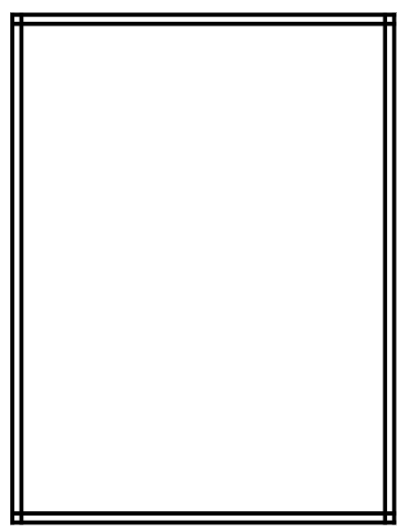 4. Looge klassiruumis headuse ahel. 1) Lõika töölehe allääres mööda piirjoont välja sedel. 2) Kirjuta sellele üks hea soov oma klassikaaslasele. 3) Kui oled oma soovi kirja pannud, siis anna sedel õpetajale, kes annab sulle kellegi teise hea sooviga sedeli vastu. 4) Mis tundeid saadud soov sinus tekitab?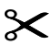 - - - - - - - - - - - - - - - - - - - - - - - - - - - - - - - - - - - - - - - - - - - - - - - - - - - - - - - - - - - - - - - - - - - - - - - - - - - - -  Minu soov: 